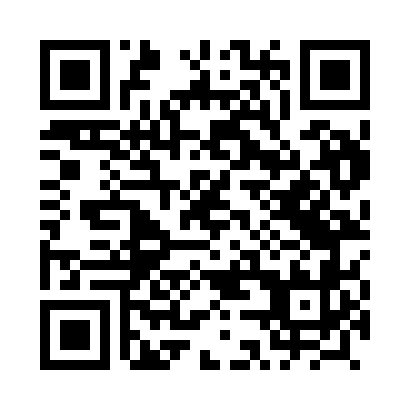 Prayer times for Choinki, PolandMon 1 Apr 2024 - Tue 30 Apr 2024High Latitude Method: Angle Based RulePrayer Calculation Method: Muslim World LeagueAsar Calculation Method: HanafiPrayer times provided by https://www.salahtimes.comDateDayFajrSunriseDhuhrAsrMaghribIsha1Mon4:076:0512:345:017:038:542Tue4:046:0212:335:027:058:563Wed4:016:0012:335:037:078:594Thu3:585:5812:335:047:089:015Fri3:555:5612:325:057:109:036Sat3:525:5312:325:077:129:057Sun3:505:5112:325:087:139:088Mon3:475:4912:325:097:159:109Tue3:445:4712:315:107:179:1210Wed3:415:4512:315:117:189:1411Thu3:385:4212:315:127:209:1712Fri3:355:4012:305:147:229:1913Sat3:325:3812:305:157:239:2214Sun3:295:3612:305:167:259:2415Mon3:265:3412:305:177:279:2716Tue3:235:3212:305:187:289:2917Wed3:205:3012:295:197:309:3218Thu3:165:2712:295:207:329:3419Fri3:135:2512:295:217:339:3720Sat3:105:2312:295:227:359:3921Sun3:075:2112:285:237:379:4222Mon3:045:1912:285:257:389:4523Tue3:015:1712:285:267:409:4724Wed2:575:1512:285:277:429:5025Thu2:545:1312:285:287:439:5326Fri2:515:1112:285:297:459:5627Sat2:475:0912:275:307:469:5828Sun2:445:0712:275:317:4810:0129Mon2:415:0512:275:327:5010:0430Tue2:375:0412:275:337:5110:07